Market Leader (Intermediate) 3rd Edition, Course BookTo-do list (список завдань):1.	P. 46   ex. A, B2.	P. 47   ex. C, D, E3.      Listening - P. 47   ex. A, B, C, D 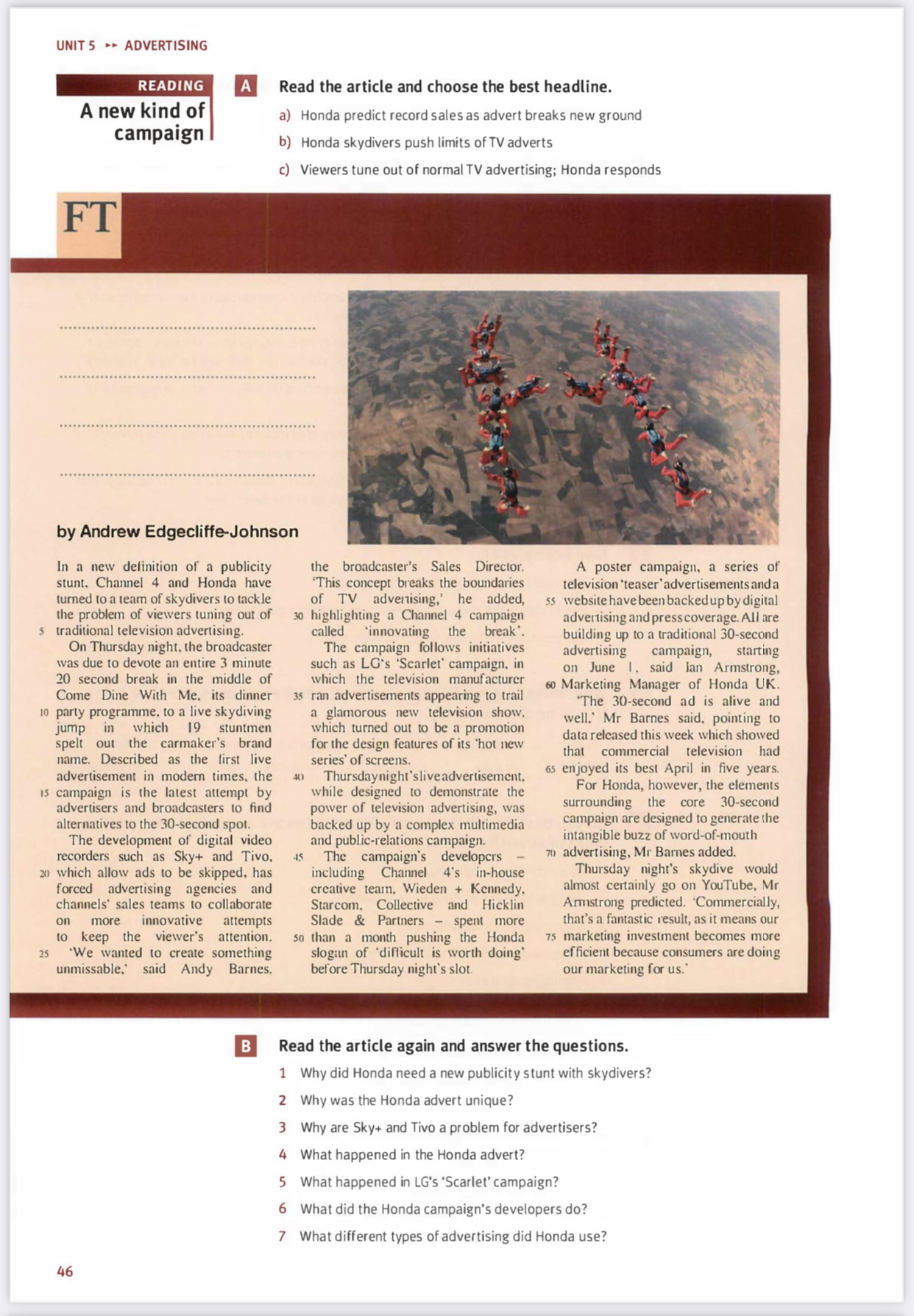 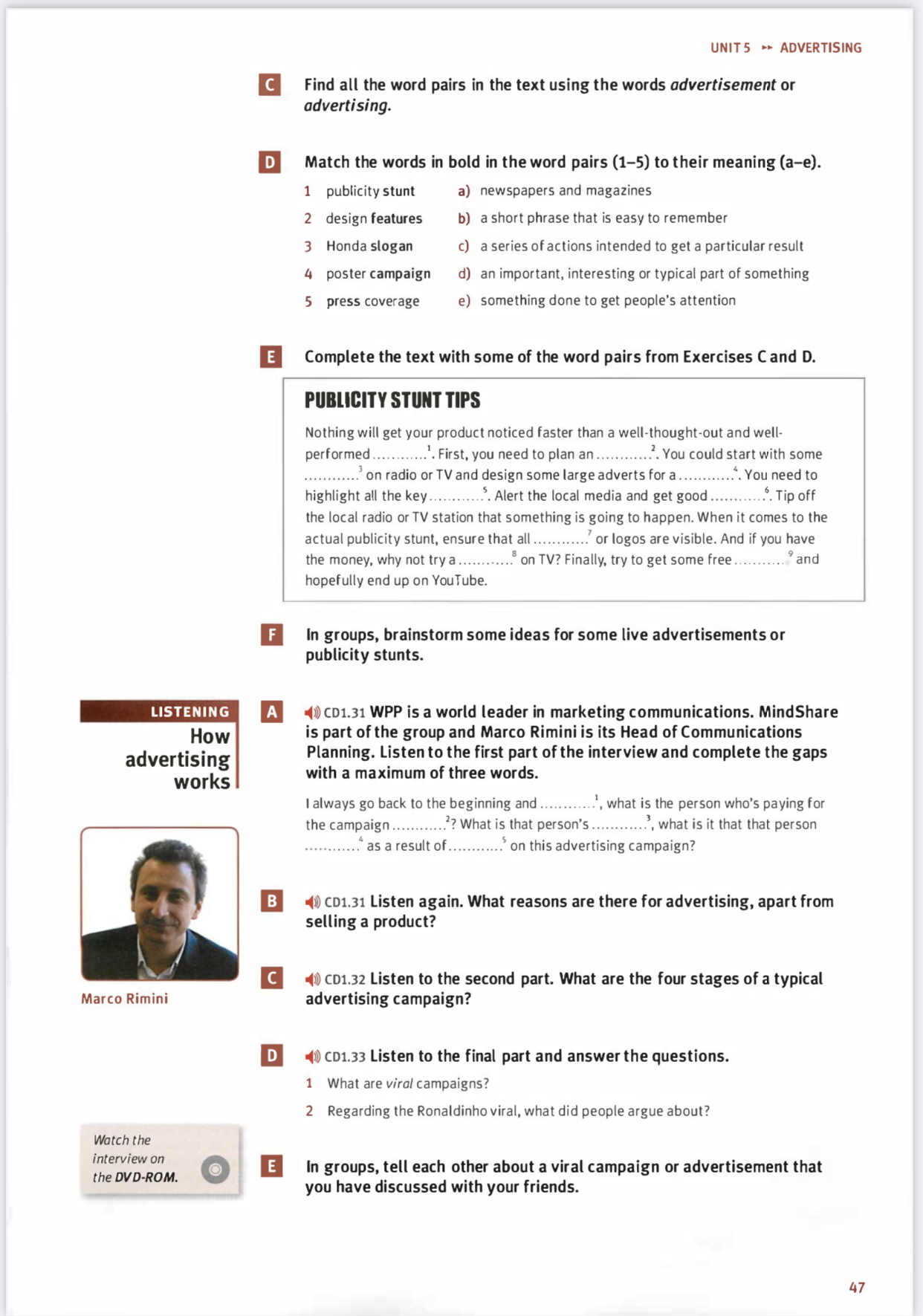 